East Residence Suitemate Agreement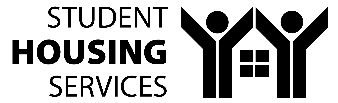 The following contract is meant to supplement the Residence Community Living Standards and the Community Agreement as agreed upon by you and your housemates. Please consult the student handbook while filling out this contract to ensure that you are not in violation of SHS policy. If you need support filling out your agreement, please connect with your Residence Advisor (RA).Quiet HoursWhat is our definition of noise? When is it okay to make appropriate levels of noise? Is silence important for sleep and/or study? When do we like to sleep?__________________________________________________________________________________________________________________________________________________________________________Religious & Cultural NeedsDo we have any dietary restrictions to be mindful of? Are there times during the day/night needed for religious/cultural practices? Are there any other religious/cultural needs that are important for the other person to be informed about?__________________________________________________________________________________________________________________________________________________________________________CleanlinessHow will we ensure that the common areas (bathroom, kitchen and living room) remain clean? Will we have a cleaning schedule? If yes, please review the chores chart resource on page 4. What is our definition of cleanliness? How will we provide the cleaning products and equipment? __________________________________________________________________________________________________________________________________________________________________________Garbage/Recycling DisposalHow will we ensure that the garbage and recycling does not overflow or smell? Will we have a trash schedule? How often will we take out the trash? Who will get new plastic bags?__________________________________________________________________________________________________________________________________________________________________________Safety and SecurityHow will we keep things safe in our suite? How will we ensure that the exterior doors always remain locked? Who will be responsible if something breaks? What will we do if something goes missing?__________________________________________________________________________________________________________________________________________________________________________GuestsHow will we inform each other of guests coming over? How frequent can we have guests over? __________________________________________________________________________________________________________________________________________________________________________Bathroom EtiquetteWhere should we leave our items (remember our facilities team will need items put away in order clean the space)? Will we share shampoo or other toiletries? What times do we shower? __________________________________________________________________________________________________________________________________________________________________________Kitchen EtiquetteHow will we keep dirty dishes from piling up? Do we have a schedule? Is it okay to borrow one another’s dishes/appliances? Is food something that should be shared or kept separate? How will we know who owns what food?__________________________________________________________________________________________________________________________________________________________________________ApproachabilityHow will we approach one another if we have concerns or problems? How will you know when I am ready to talk? Can we call house meetings if necessary?__________________________________________________________________________________________________________________________________________________________________________Other Additional PointsAre there any other areas we need to work out?  How are we going to handle a situation in which a housemate doesn’t follow through with this agreement?  How are we going to make changes to this contract if need be? Are there any concerns we have regarding Covid-19?___________________________________________________________________________________________________________________________________________________________________________________________________________________________________________________________________________________________________________________________________________________________________________________________________________________________________________________________________________________________________________________________________________________________________________________________________________________I have read, discussed, and agreed to abide by the standards set out in this agreement. I understand that it is important to share my concerns, listen and communicate effectively when needed to resolve any issues that arise.Date: ________________________Suite Number: ______Name: _________________________		Signature: ___________________________	Name: _________________________		Signature: ___________________________	Name: _________________________		Signature: ___________________________	Name: _________________________		Signature: ___________________________	Name: _________________________		Signature: ___________________________	Name: _________________________		Signature: ___________________________	Name: _________________________		Signature: ___________________________	Name: _________________________		Signature: ___________________________	Name: _________________________		Signature: ___________________________	Name: _________________________		Signature: ___________________________	Name: _________________________		Signature: ___________________________	Name: _________________________		Signature: ___________________________	Chore ScheduleChore Chart CHORE SCHEDULECHORE SCHEDULECHORE SCHEDULECHORE SCHEDULEKitchenCommon Area (Living Room & Dining Table)Garbage &Recycling 
Week #1Week #2Week #3Week #4Week #5Week #6Week #7Week #8Week #9Week #10Week #11Week #12Week #13Week #14CHORE CHECKLISTCHORE CHECKLISTCHORE CHECKLISTGarbage/RecyclingCommon AreaKitchen○ Take out garbage and recycling 
○ Replace with new bag
○ Get more plastic bags from the Desk/Street Level
○ Other: ○ Wipe Table
  Surfaces
○ Dust Surfaces
○ Sweep and/or Vacuum Floors
○ Organize clutter and tidy up 
○ Other:○ Clean Stovetop
○ Clean Dishrack
○ Clean Sink and Faucet
○ Wipe Counters
○ Wipe Handles (Fridge, Oven, Cupboard, Drawers, etc.)
○ Sweep Floors
○ Empty Garbage/Recycling Bin (if needed)○ Other:
 